REQUERIMENTO Nº 880/2018Requer informações acerca de Criação de Itinerário de Ônibus Urbano para atender os Munícipes moradores próximos ao Cemitério da Paz (Cabreúva), conforme especifica.Senhor Presidente,Senhores Vereadores, REQUEIRO que, nos termos do Art. 10, Inciso X, da Lei Orgânica do município de Santa Bárbara d’Oeste, combinado com o Art. 63, Inciso IX, do mesmo diploma legal, seja oficiado Excelentíssimo Senhor Prefeito Municipal para que encaminhe a esta Casa de Leis as seguintes informações: 1º) Seria possível a Diretoria de Transportes desenvolver estudos quanto a criação de linha de ônibus urbanos, que atendam os moradores próximo ao Cemitério da Paz (Cabreúva)?2º) Caso positivo, quando?                      3º) Caso negativo, detalhar os motivos.                     4º) Outras informações que julgarem necessárias.Plenário “Dr. Tancredo Neves”, em 22 de Junho de 2.018.Paulo Cesar MonaroPaulo Monaro-Vereador-Líder do SD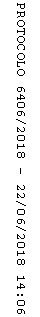 